Canberra Academy of Languages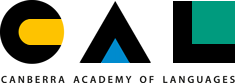 W: http://www.cal.act.edu.au
A: GPO Box 1627, Canberra ACT 2601 
E: info@cal.act.edu.au
T: +61-2-6152 9140Unit evaluation formCourse and unit detailsUnit:  Diverse Perspectives /  Society and Community 	Timeframe: 2021, S2Name: (optional)Course:	 Advanced French /  Continuing French  Beginning French	 Advanced German /  Continuing German /  Beginning German	 Continuing Japanese /  Beginning Japanese 	 Advanced Spanish /  Continuing Spanish /  Beginning German	 Continuing TamilRatingsPlease rate the items on a scale from 1 for low to 5 for high and provide comments if you wishComments Low			High  Low			High  Low			High  Low			High  Low			High 12345Unit outline (semester overview) : : : : : Term overviews: : : : : Weekly modules and resources on Google Classroom: : : : : Resources on Languages.Org.Au (on the tab for your language): : : : : Assessment rubrics (via Programs page on CAL website): : : : : Guidance provided in the assessment item descriptions: : : : : Topic focus of assessments: : : : : Extent to which you were able to demonstrate your skills: : : : : Feedback provided on formative assessment tasks: : : : : Feedback provided on summative assessment tasks: : : : : Benefits of excursions in relation to the course goals
(if applicable): : : : : 